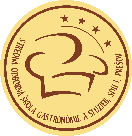 STREDNÁ ODBORNÁ ŠKOLA GASTRONÓMIE A SLUŽIEB, SDH 3,081 34  PREŠOVSúhlas so spracovaním osobných údajovDolupodpísaný/á: ……………………………………………………..Meno a priezvisko: …………………………………………………….Škola: ……………………………………………………………………týmto dávam Strednej odbornej škole gastronómie a služieb, SDH 3, Prešov, súhlas na spracovanie osobných údajov, a to za nižšie uvedených podmienok:Osobné údaje, ktoré budú spracované:meno a priezviskoškolaÚčel spracovania osobných údajov:účasť na 17. ročníku medzinárodnej súťaže mladých talentov Sweetcup 2018 pre účely zverejňovania výsledkových listín na webovom sídle školy/školského zariadenia, individuálne a spoločné fotografie z podujatiaDoba spracovania osobných údajov:neurčitá       4.  Zhotovení audio/video záznamu a fotografií z priebehu súťaže a    	 	  zverejňovania pre propagáciu súťažePrávo odvolať súhlasSom si vedomý/á toho, že mám právo udelený súhlas kedykoľvek písomne odvolať. V takomto prípade bude spracovanie mojich osobných údajov bez zbytočného odkladu ukončené na vyššie uvedenej adrese.V .............................   dňa ………………………..………………………………                                      …………………………………….               žiak						   zákonný zástupca žiaka